Comportement en cas d’urgenceValable : Entreprise Chantier / ObjetValable : Entreprise Chantier / ObjetAdresse :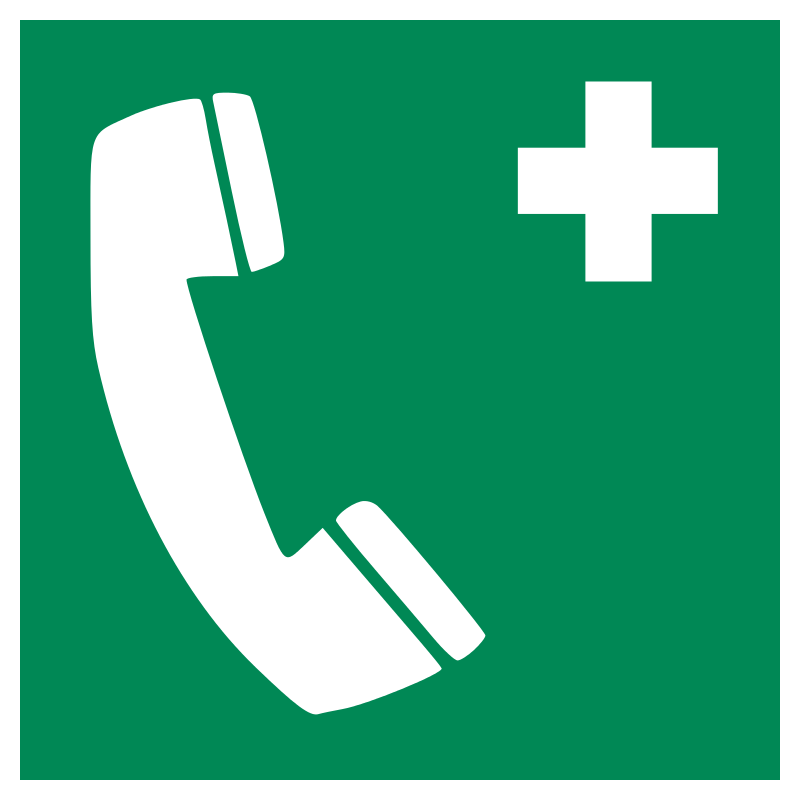 AlerteAlerteSecours sanitaires	144	REGA	1414Police	117	Service du feu	118N° d’urgence européen	112	Intoxication	145Médecin plus proche :	     Hôpital plus proche :	           :	     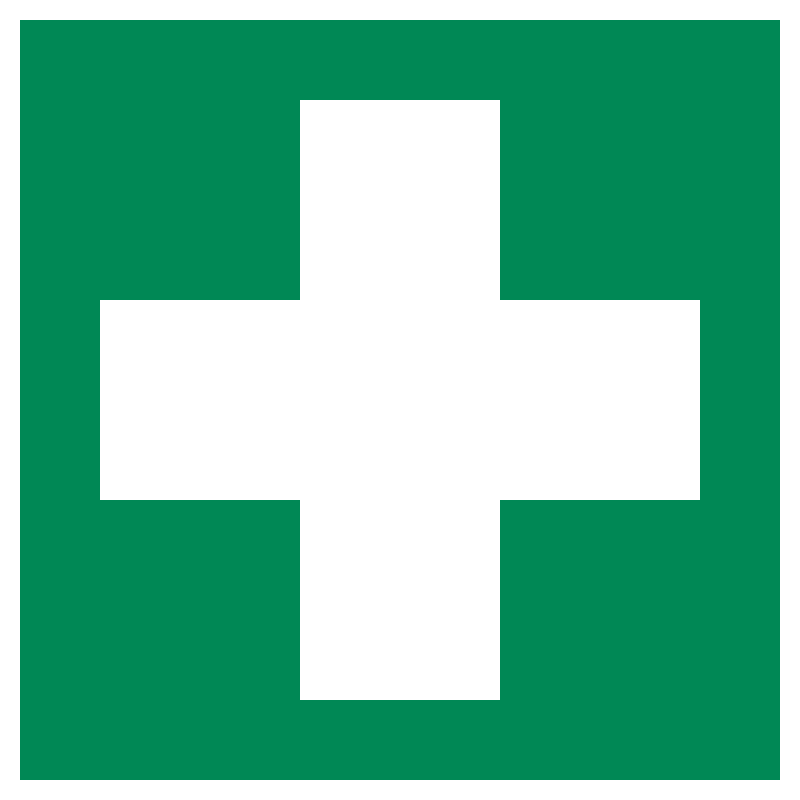 AccidentAccidentSécuriser la zone dangereuse, se protégerDonner l’alerte  144Porter les premiers secoursMaîtriser l’hémorragie, posture latérale si la personne est inconscienteRéanimation si la personne est inconsciente et ne respire pas normalementC : massage cardiaque (circulation)A : libération des voies respiratoires (airways)B : respiration artificielle (Breathing)D : défibrillationInformer le personnel de l’ambulanceEmplacement(s) du matériel de premier secours :      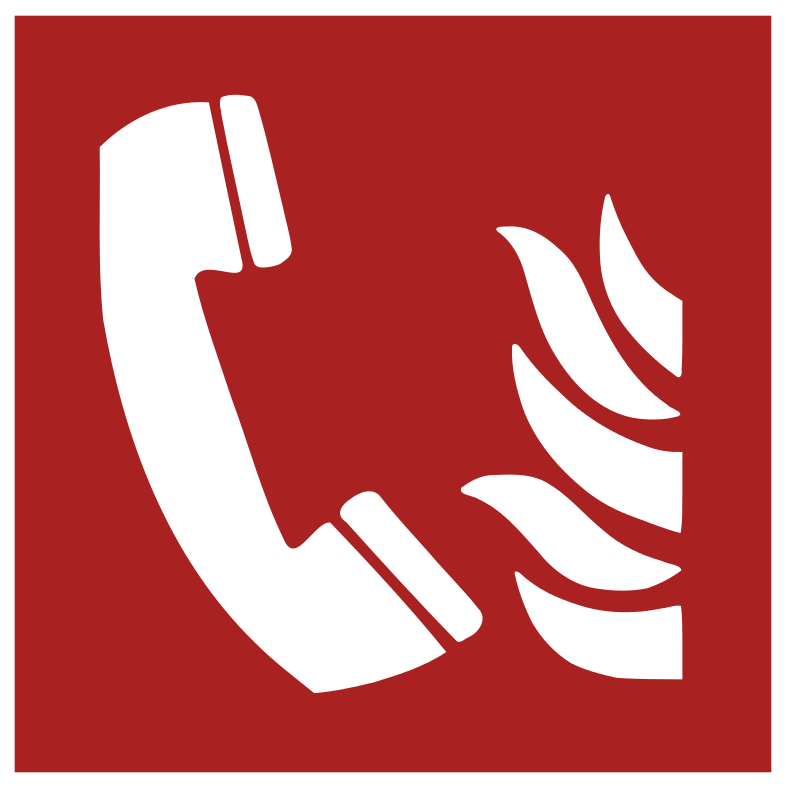 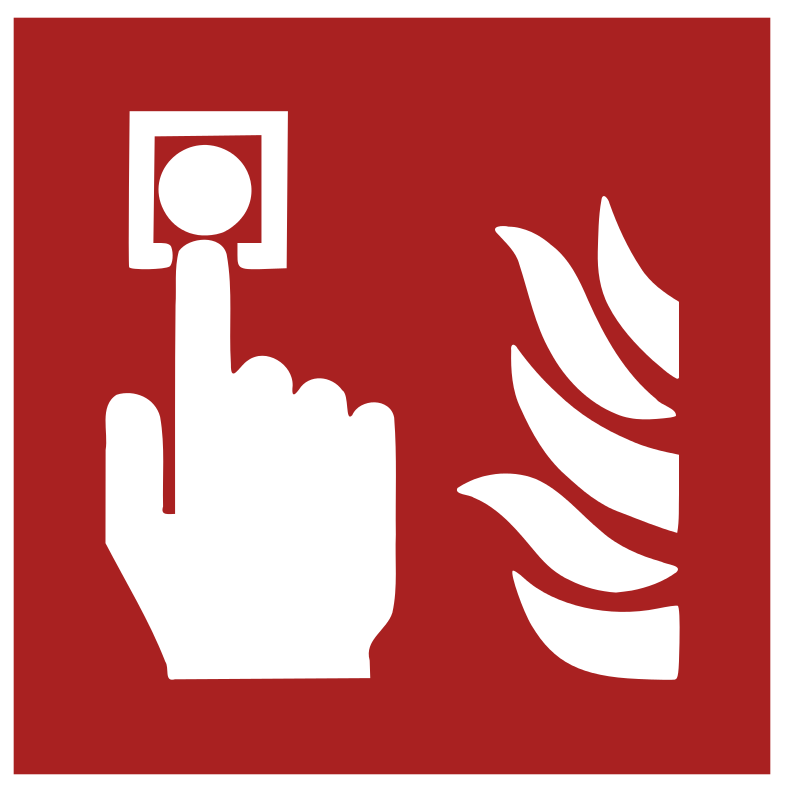 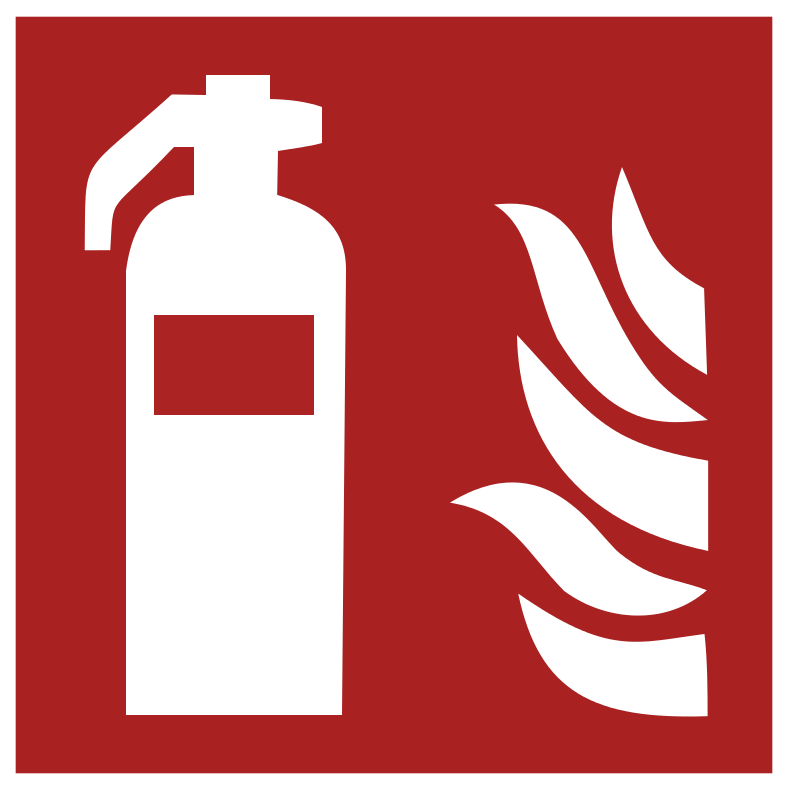 IncendieIncendieAlerter le service du feu  118Se mettre à l’abri et mettre à l’abri les autresFermer portes et fenêtresInformer le personnel du service du feu, éteindre le feu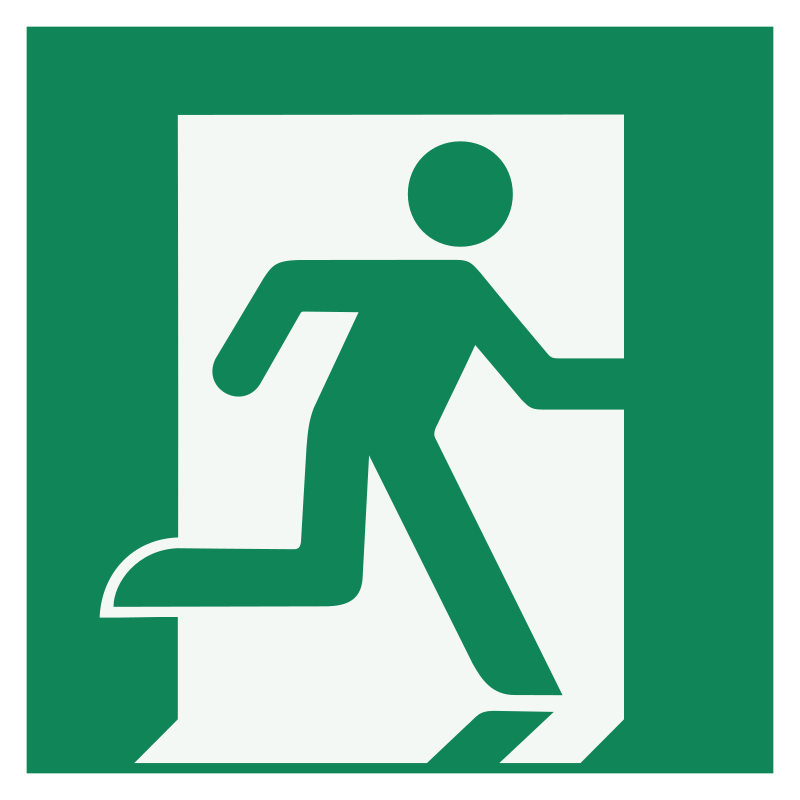 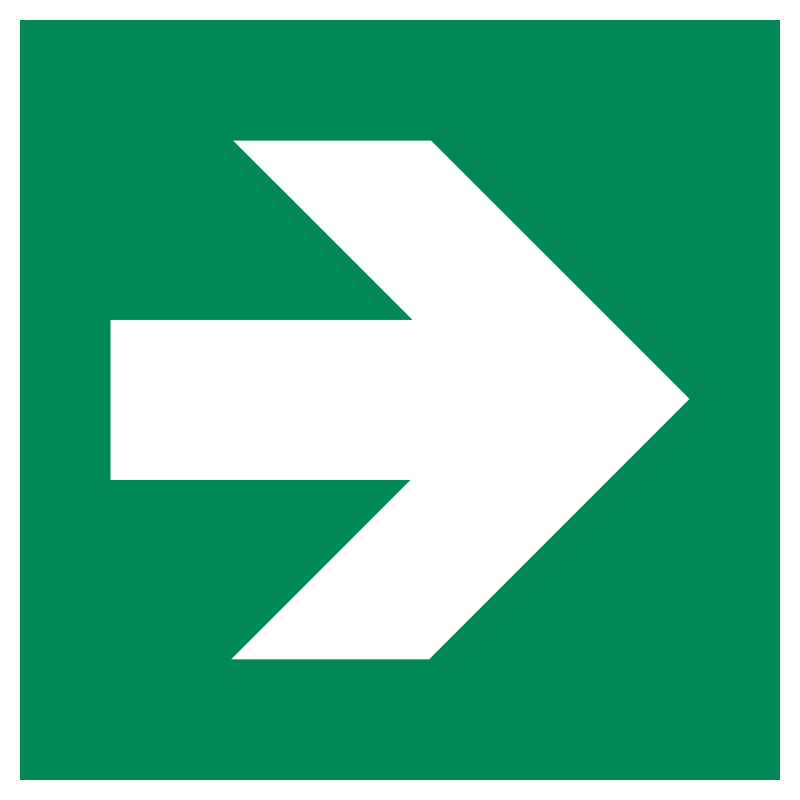 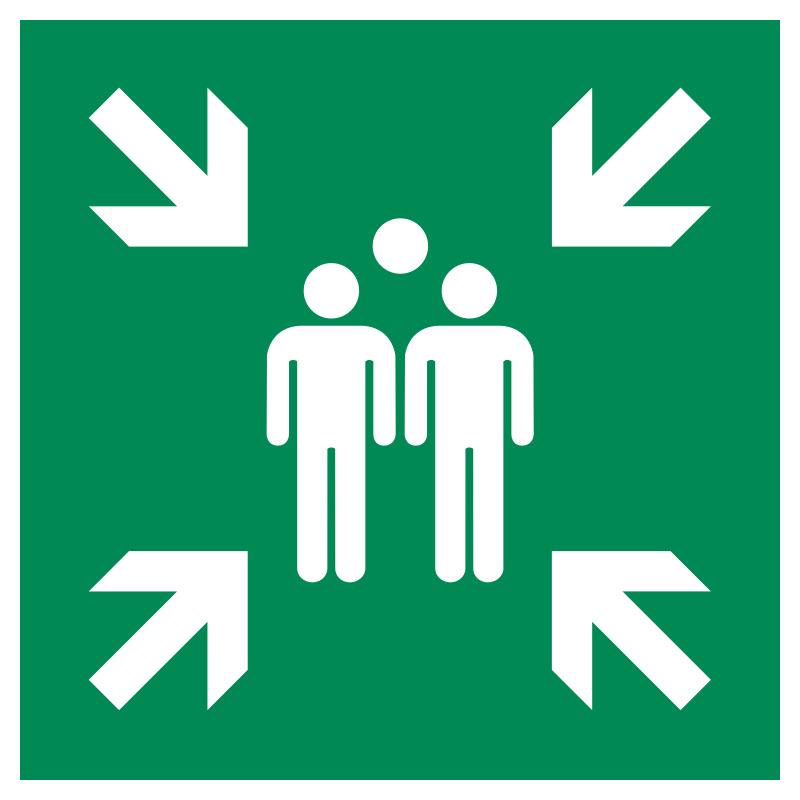 EvacuationEvacuationAviser les personnes en danger et les faire évacuerQuitter les lieux par les voies d’évacuationSe rendre au lieu de rassemblementLieu de rassemblement :      Responsable de l’organisation des urgences :Responsable de l’organisation des urgences :Responsable de l’organisation des urgences :